Gorzów Wielkopolski, 8 października 2021 r.WZŚ.420.26.2021.SLBurmistrz Miasta i Gminy TrzcielRegionalny Dyrektor Ochrony Środowiska w Gorzowie Wielkopolskim, działając zgodnie z art. 85 ust. 3 ustawy z dnia 3 października 2008 r. o udostępnianiu informacji 
o środowisku i jego ochronie, udziale społeczeństwa w ochronie środowiska oraz o ocenach oddziaływania na środowisko (t. j. Dz. U. z 2021 r. poz. 247, z późn. zm.), w związku 
z wydaniem decyzji o środowiskowych uwarunkowaniach dla przedsięwzięcia pn.: „Zmiana lasu na użytek rolny”, przesyła w załączeniu obwieszczenie z 8 października 2021 r., znak: WZŚ.420.26.2021.SL z prośbą o poinformowanie wszystkich zainteresowanych, w sposób zwyczajowo przyjęty na terenie działania Państwa urzędu.Obwieszczenie proszę udostępnić na okres 14 dni począwszy od 11 października 
2021 r.Po upływie terminu proszę o odesłanie obwieszczenia z podpisem i pieczęcią pracownika urzędu oraz adnotacją o sposobie i terminie jego upublicznienia. 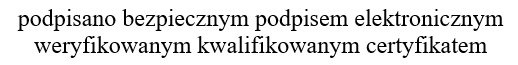 Załącznik:Obwieszczenie z 8 października 2021 r., znak: WZŚ.420.26.2021.SL.Otrzymują:Adresat – ePUAP, ad acta.